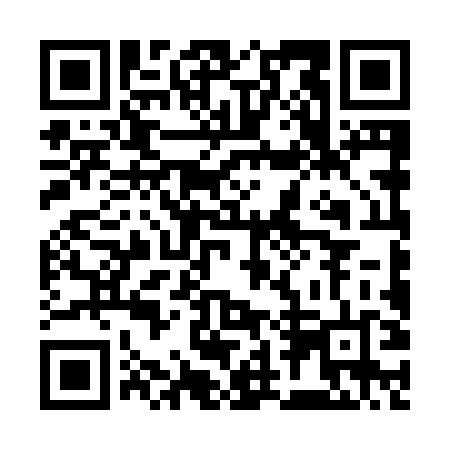 Ramadan times for Akomou, CongoMon 11 Mar 2024 - Wed 10 Apr 2024High Latitude Method: NonePrayer Calculation Method: Muslim World LeagueAsar Calculation Method: ShafiPrayer times provided by https://www.salahtimes.comDateDayFajrSuhurSunriseDhuhrAsrIftarMaghribIsha11Mon4:594:596:0812:113:176:156:157:1912Tue4:594:596:0812:113:166:146:147:1913Wed4:594:596:0712:113:156:146:147:1914Thu4:584:586:0712:103:146:146:147:1815Fri4:584:586:0712:103:136:136:137:1816Sat4:584:586:0712:103:126:136:137:1817Sun4:584:586:0612:103:116:136:137:1818Mon4:574:576:0612:093:106:136:137:1719Tue4:574:576:0612:093:096:126:127:1720Wed4:574:576:0512:093:096:126:127:1721Thu4:574:576:0512:083:106:126:127:1622Fri4:564:566:0512:083:106:116:117:1623Sat4:564:566:0512:083:116:116:117:1624Sun4:564:566:0412:083:116:116:117:1525Mon4:554:556:0412:073:126:106:107:1526Tue4:554:556:0412:073:126:106:107:1527Wed4:554:556:0312:073:126:106:107:1528Thu4:544:546:0312:063:136:106:107:1429Fri4:544:546:0312:063:136:096:097:1430Sat4:544:546:0312:063:136:096:097:1431Sun4:534:536:0212:053:146:096:097:131Mon4:534:536:0212:053:146:086:087:132Tue4:534:536:0212:053:146:086:087:133Wed4:524:526:0112:053:156:086:087:134Thu4:524:526:0112:043:156:076:077:125Fri4:524:526:0112:043:156:076:077:126Sat4:514:516:0012:043:156:076:077:127Sun4:514:516:0012:033:166:076:077:128Mon4:514:516:0012:033:166:066:067:129Tue4:504:506:0012:033:166:066:067:1110Wed4:504:505:5912:033:166:066:067:11